ACİL DURUM ve YANGIN TAHLİYE PLANIÇOK AMAÇLI SALONMERDİVENHOLDEPOSU DEPOSU MAHALİSEBOLLER DİZİNİACİL TOPLANMA ALANIACİL ÇIKIŞ KAPISIKAÇIŞ YÖNÜBURADASINIZACİL MÜDAHALE SETİYANGIN TÜPÜ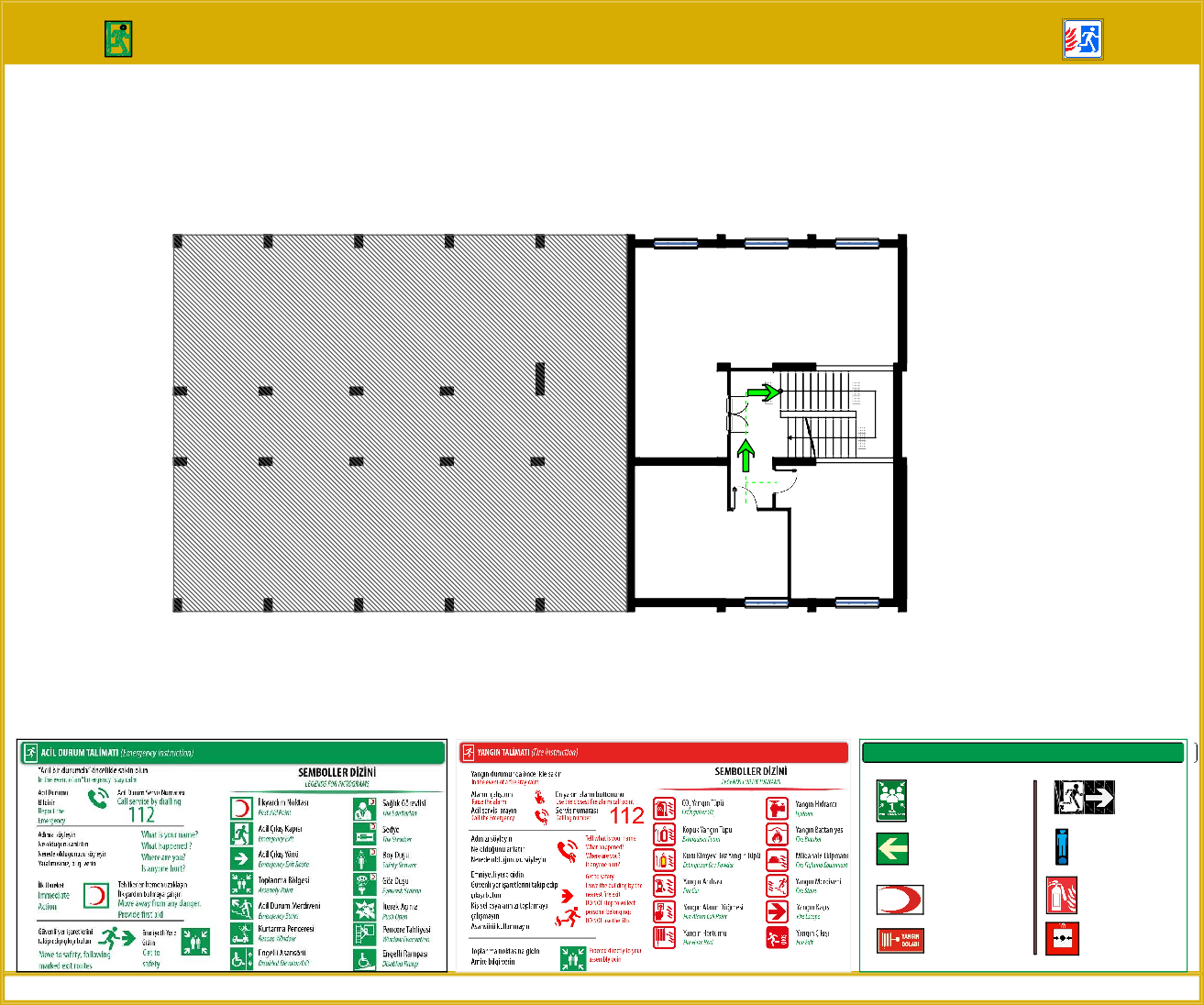 BODRUM KAT PLANIYANGIN DOLABIYANGIN İHBAR BUTONU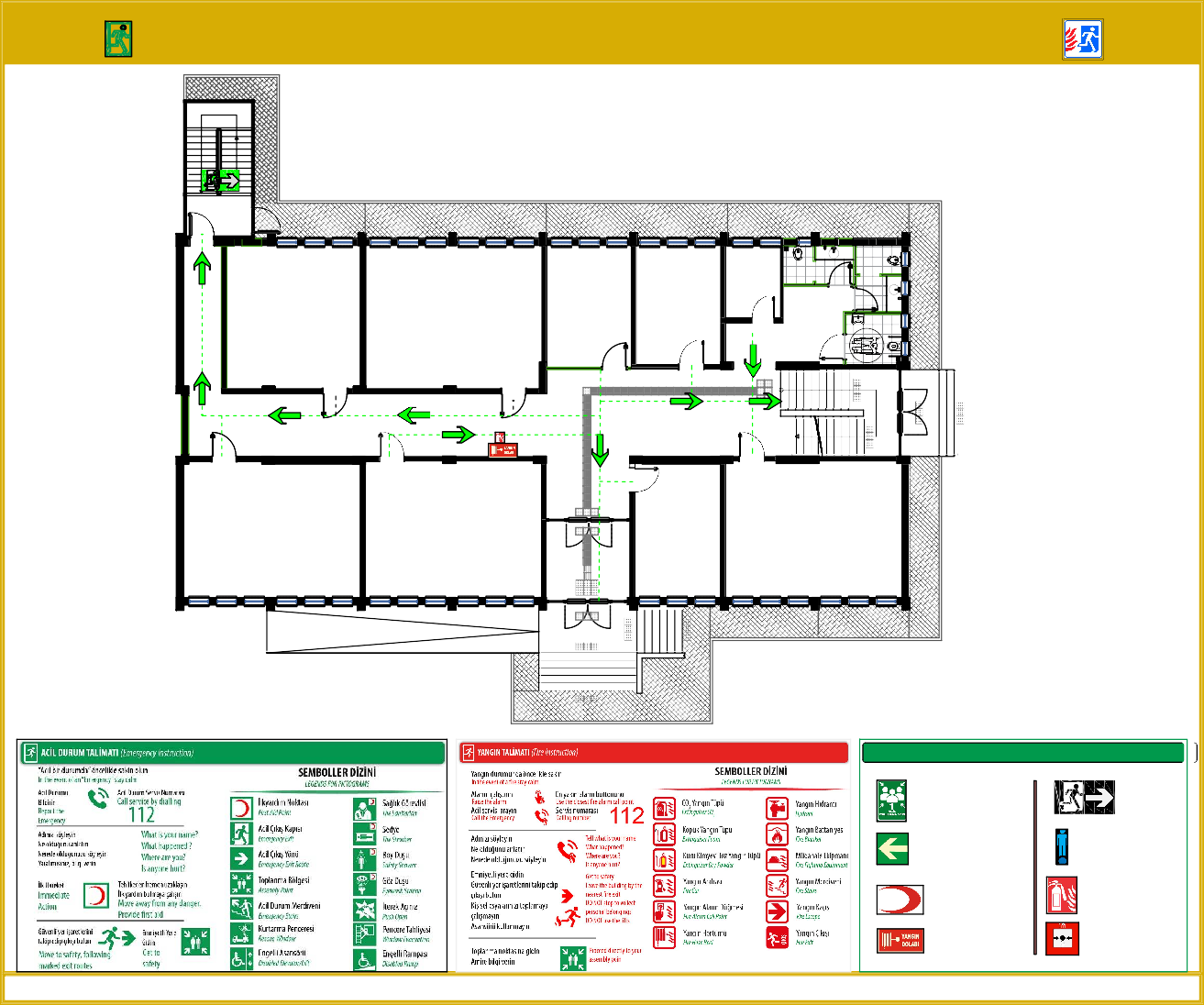 ZEMİN KAT PLANI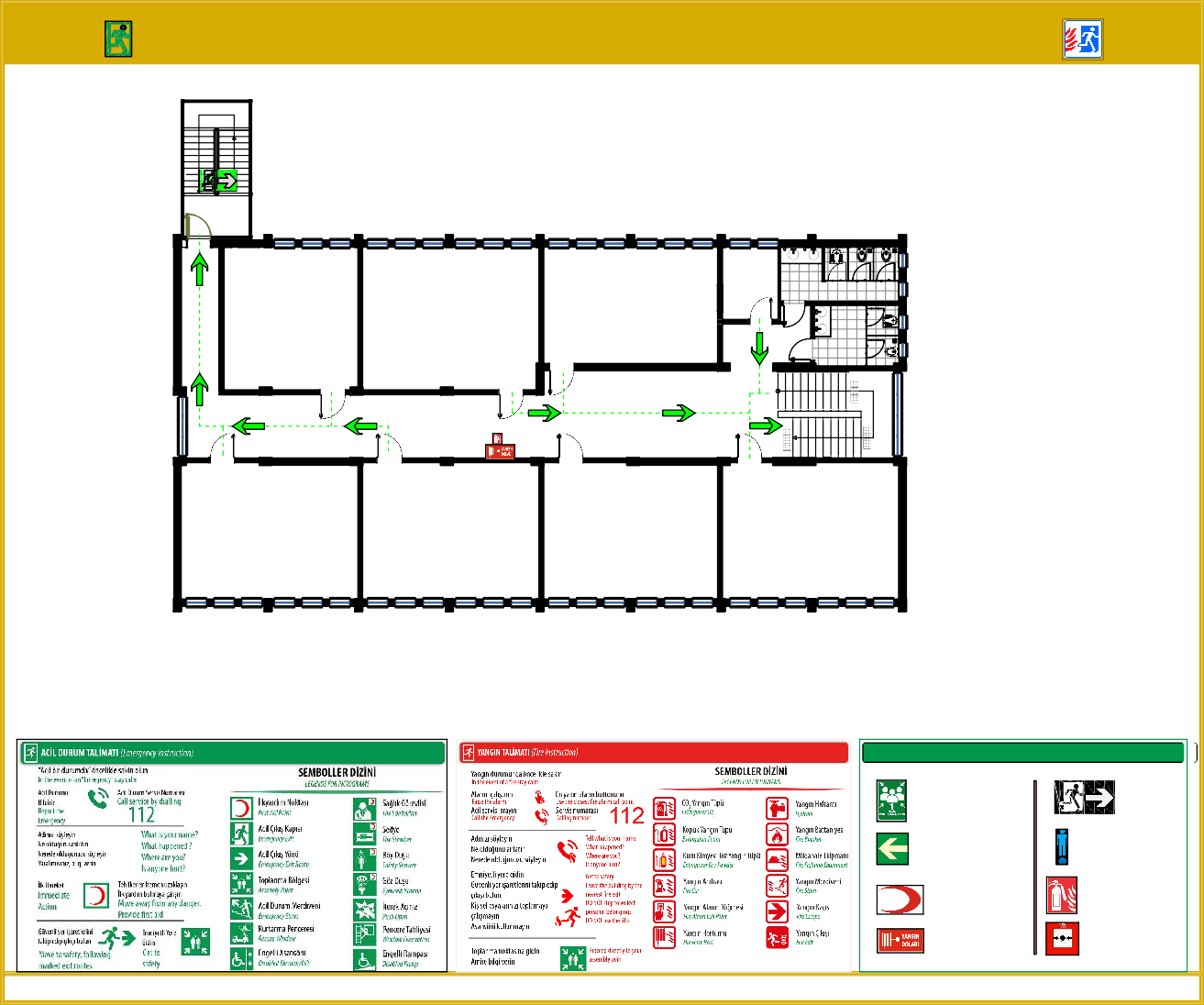 1. KAT PLANI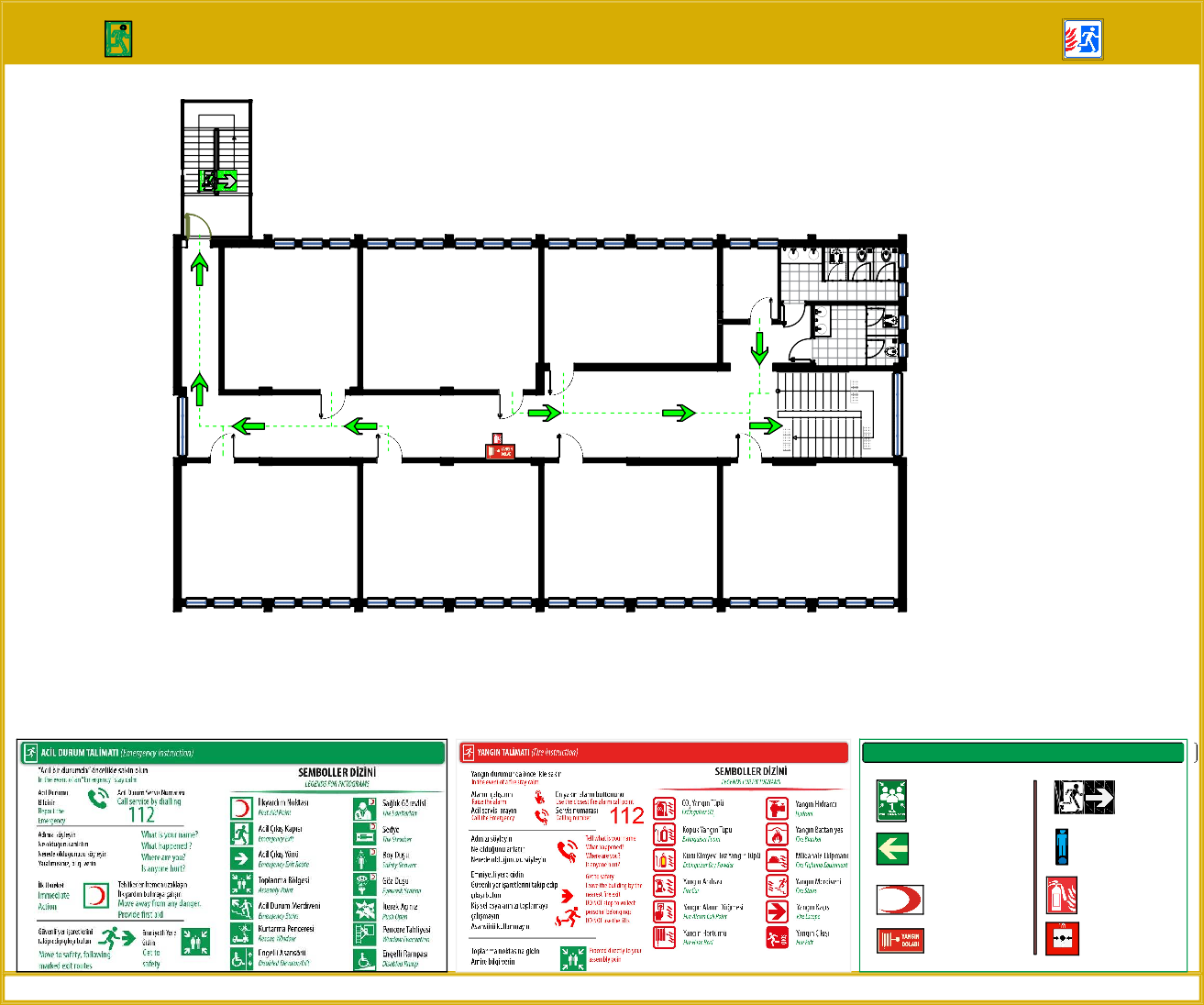 2. KAT PLANI